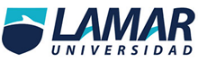 Fernando Isain Gutiérrez Calvillo2-BBEO4116La Química y la vidaEn la lectura que leí fue 100% cierta, en mi opinión la Química es todo, toda nuestra vida está llena de la Química aunque no nos damos cuenta, a lo largo de nuestra vida nos han enseñado como usar las cosas para bien o para mal, cosas, personas, u otros seres vivos están relacionados con la Química.Me gusta que en la actualidad ya pueda haber más recursos necesarios para nuestra vida cotidiana, sencillamente en la vida de cada persona lo rodea de la Química y gracias a la ciencia también nos ha beneficiado, anterior mente en los siglos pasados la probabilidad de vida era a los 25 años, pero hoy en la actualidad podemos vivir hasta los 80 años sin haber tenido un accidente muy peligroso.En la medicina casi toda puede resolverse, pienso que en unos años la medicina creara maquinas que serán fácil de manejar  simple rasgos podremos curar el cáncer sin ningún problema, en el caso de las medicinas podemos tomárnosla y en poco tiempo nos podemos aliviar, hace unos siglos el agua ha sido el principal motor de las personas y aun en la actualidad lo es, pero como ante no se odia filtrar el agua la gente sufría de cólera.Hablando de agua también la comida ha sido un buen acompañante del humano, gracias a conservadores la comida puede durar más tiempo sin que pierda su sabor su valor nutricional, hasta el refrigerador cambia para mejorar el estado de la comida. La cocina está rodeada de varios electrodomésticos como la tostadora, la licuadora, horno de microondas etc.La química ha desarrollado este tipo de cosas paraqué las personas a no batallen en su vida cotidiana, quizá talvez todo se pueda controlar por la voz o hacerse telepáticamente, el celular está involucrado con la Química y la ciencia, por tan solo hablar en un objeto más pequeño que una computadora puedas ver videos, leer tu correo electrónico, y lo más sencillo es de que o puedes llevar en tu bolsillo.A mí me encanta el deporte uno de mis favoritos es el basquetbol, la Química junto con la ciencia se lucieron en crear nuevos materiales para hacer ropa, en los tenis, donde más tenemos la afición de tenerlos porque son quienes son ayudan a brincar mucho más alto y ser más rápidos y fuerte.Sin embargo después de hacer ejercicio me gusta estar limpio, gracias a la Química y la ciencia puedo estar más fresco y limpio que nunca y esto es por los químicos y sustancias que reaccionen en mi cuerpo sin que haga efectos secundarios, en ocasiones me gusta vestirme bien para salir con amigos o hasta con mis familiares, en la actualidad hay variedad de vestimenta y texturas para vestir ya sea en hombres y mujeres. Qué tal que en una ocasión valla a comprar un automóvil y no pueda saber cual me conviene, gracias a las nuevas materias podamos reciclar y crear más formas de transporte buenas para nuestro medio ambiente pero que los automóviles puedan ser más rápidos y ligeros.Las mesas, sillas, pizarrones, hasta los marcadores están hechos por materiales que la Química y la ciencia han creado, la preparatoria tiene átomos y moléculas que tan incluidos en las materias de la Química  y la ciencia. En la escuela que ni se diga tenemos servicios e instalaciones buenas que también la Química y la ciencia se involucran.En la música de hoy se utiliza mucho de moda la música electrónica, los instrumento de música como la guitarra acústica o la eléctrica esta hechas de cables, madera, placas de metal o cuerdas de nylon etc.Un dato curioso es de que sabemos que planetas nos rodea pero lo curioso es de que la ciencia y la Química no han descubierto que hay debajo del agua de nuestro planeta quizá sea por miedo. Por otra parte la química nos ha involucrado en demasiadas cosas, hay gente que usa la Química para mal, como por ejemplo armas, virus, drogas o peor crear la muerte. Sin embargo esta la parte buena y maravillosa de salvar vidas y ayudar a las demás personas, me dio la idea de que algún día creáramos vida y por lo tanto ya podemos, crear plantas y seres vivos como la oveja.Pero qué tal que algún día podamos crear cosas más grandes, siempre tuve la idea de que algún día podamos crear planetas o poder crear personas, aunque se oiga muy extremista podamos crear antiguas formas de vida o crear los cuerpo de antiguas personas aunque no sea posible de crearla al 100%, soy muy sincero y me gustaría poder ver un cuerpo con vida de alguien que vivió hace muchos años, ósea de algún personaje importante.